Arbeitsauftrag zur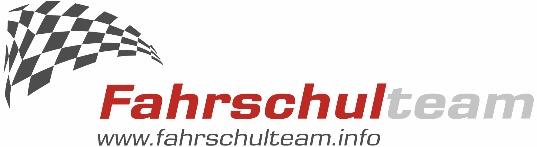 LenkeinrichtungBitte beantworte, unter Zuhilfenahme des Lehrbuches bzw. Internet, bis zur nächsten Fahrstunde folgende Fragen:Kontrolle der Lenkhilfe. Bitte kreuz die richtige Antwort an.Wenn der Motor läuft, ist die Lenkung:□ leichtgängig, da eine meine Lenkkraft unterstützt wird, □ schwergängig.Wie groß darf das Lenkspiel max. sein?□ max. 2 Finger breit □ max. 4 Finger breit□ kein merkliches Spiel haben.Bei der Kontrolle des Lenkspiels befindest Du Dich außerhalb des Fahrzeuges, damit Du ...□ frische Luft bekommst,□ die Lenkung auf Feuchtigkeit (z. B. durch Regen) kontrollieren kannst,□ während der Kontrolle einen Fuß an den Reifen stellen kannst und zeitgleich, bei     
    geöffneten Seitenfenster, lenken und das Lenkspiel kontrollieren kannst.Du kontrollierst das Lenkspiel. Der Motor sollte dabei:□ laufen□ ausgeschaltet seinBeschreibe, wie man das Lenkradschloss einlegt.____________________________________________________________________________________________________________________________________________________________________________________________________________________________________Beschreibe, wie man das Lenkradschloss löst.____________________________________________________________________________________________________________________________________________________________________________________________________________________________________